Протокол № 4 от 10.12.2018г.МАУ ДО «Станция детского, юношеского туризма и экологии»г. ЧайковскогоОб итогах Межрегионального дистанционного конкурсатворческих работ «Ребята и зверята»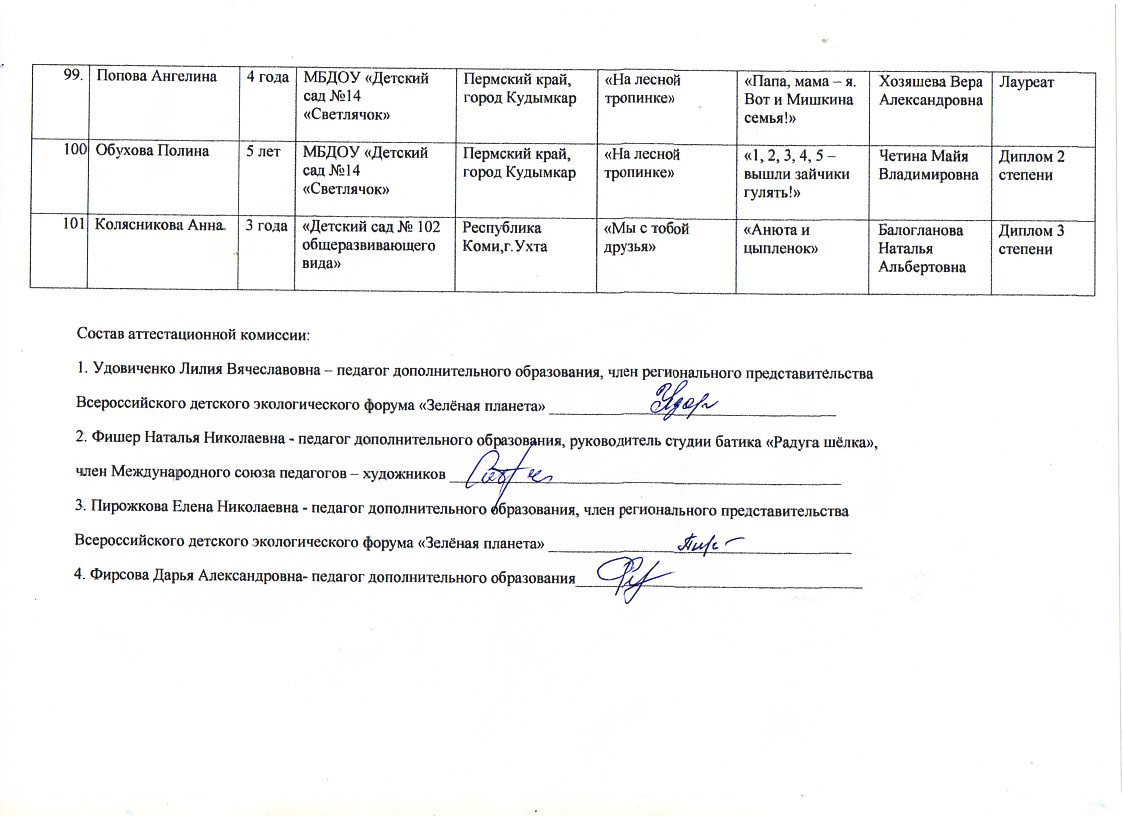 № п/пФамилия имя участникаВозрастОУАдрес ОУНоминацияНазвание работыРуководительРезультатШандурова Анна6 летМБДОУ д/с №12 «Колобок»город Глазов Удмуртская Республика«Мы с тобой друзья»«Я и кролик»Данилова Ирина ВитальевнаДиплом 3 степениВорожцова Вероника6 летМБДОУ д/с №12 «Колобок»город Глазов Удмуртская Республика«Мы с тобой друзья»«Я, мама и дельфины»Черепицкая Марина АнатольевнаЛауреатЧащухина Полина4 годаМАДОУ ЦРР детский сад «Лира», корпус «Теремок»Г.Оса, Пермский край«Мы с тобой друзья»«Мой любимый Пушистик»Голдобина Нина АлександровнаДиплом 2 степениРешетникова Евгения3 годаМАДОУ ЦРР детский сад «Лира», корпус «Теремок»Г.Оса, Пермский край«Мы с тобой друзья»«В гостях у лошадки»Голдобина Нина АлександровнаДиплом  2 степениВдовина Ксения 4 годаМАДОУ ЦРР детский сад «Лира», корпус «Теремок»Г.Оса, Пермский край«Мы с тобой друзья»«Маленькое Чудо!»Голдобина Нина АлександровнаЛауреатБаландин Роман14 летМОУ ДО «Дом детского творчества»Пермский край,с.Барда«На лесной тропинке»«Жители болот»Гаязова Роза НиколаевнаДиплом 1 стеиениИмайкинСамир7 летМОУ ДО «Дом детского творчества»Пермский край,с.Барда«На лесной тропинке»«Зеленая шапочка»Гаязова Роза НиколаевнаДиплом 2 степениМасагутов Далер11летМОУ ДО «Дом детского творчества»Пермский край,с.Барда«Мои питомцы»«Котенок Федот»Гаязова Роза НиколаевнаДиплом 1 степениЮсупкулова Софийя7 летМОУ ДО «Дом детского творчества»Пермский край,с.Барда««На лесной тропинке»«Дружба зверей»Гаязова Роза НиколаевнаДиплом 2 степениАсаев Ильдар7 летМБОУ СОШ№ 17Удмуртская Республика, г.Ижевск«Мы с тобой друзья»«Верный друг»Зорина Наталья ВалерьевнаЛауреатЛепехин Александр10 летМАУ ДО СДЮТЭг.Чайковский«На лесной тропинке»«Зимующие птицы»ОксакОлесяАфанасьевнаЛауреатРябова Дарья8 летМАУ ДО СДЮТЭг.Чайковский«На лесной тропинке»Графика «Прогулка медведей по берегу Камы»ОксакОлесяАфанасьевнаДиплом 2 степениМирфасоловаМарина9 летМАУ ДО СДЮТЭг.Чайковский«На лесной тропинке»Живопись «Лось»ОксакОлесяАфанасьевнаДиплом 3 степениЛушниковаАнастасия5 летМАУ ДО СДЮТЭг.Чайковский«На лесной тропинке»Живопись «Осень в лесу»ОксакОлесяАфанасьевнаДиплом 2 степениАхатоваРегина8 летМАУ ДО СДЮТЭг.Чайковский«На лесной тропинке»Живопись «Лесные птицы»ОксакОлесяАфанасьевнаДиплом 1 степениМубаракшинаСофья8 летМАУ ДО СДЮТЭг.Чайковский«На лесной тропинке»Живопись «Животные моего края»ОксакОлесяАфанасьевнаЛауреатСтариковаПолина7 летМАУ ДО СДЮТЭг.Чайковский«На лесной тропинке»Живопись «Семья белочек»ОксакОлесяАфанасьевнаДиплом 3 степениШаймиеваИльяна8 летМАУ ДО СДЮТЭг.Чайковский«На лесной тропинке»Живопись «Животные нашего леса»ОксакОлесяАфанасьевнаДиплом 3 степениШуколюковАлександр7 летМАУ ДО СДЮТЭг.Чайковский«На лесной тропинке»Живопись «Хозяин нашего леса»ОксакОлесяАфанасьевнаЛауреатБикуловаТамара7 летМАУ ДО СДЮТЭг.Чайковский«На лесной тропинке»Живопись «Хозяйка парка на набережной»ОксакОлесяАфанасьевнаДиплом 1степениВетроваИрина8 летМАУ ДО СДЮТЭг.Чайковский«На лесной тропинке»Живопись «ХозяинЧайковского леса»ОксакОлесяАфанасьевнаЛауреатГребенщиковЯрослав8 летМАУ ДО СДЮТЭг.Чайковский«На лесной тропинке»Живопись «Лось-хозяин леса»ОксакОлесяАфанасьевнаДиплом 1 степениКоровянскаяАнастасия7 летМАУ ДО СДЮТЭг.Чайковский«На лесной тропинке»Живопись «Птицы на кормушке»ОксакОлесяАфанасьевнаЛауреатКошкинаАлина9 летМАУ ДО СДЮТЭг.Чайковский«На лесной тропинке»Живопись «Соседи в парке»ОксакОлесяАфанасьевнаДиплом 1 степениЛипинаЗлата7 летМАУ ДО СДЮТЭг.Чайковский«На лесной тропинке»Живопись «Заячья Семья»ОксакОлесяАфанасьевнаДиплом 2 степениНовожиловаМаргарита8 летМАУ ДО СДЮТЭг.Чайковский«На лесной тропинке»Живопись «Лисья семья»ОксакОлесяАфанасьевнаДиплом 2 степениШаньжинаМария7 летМАУ ДО СДЮТЭг.Чайковский«На лесной тропинке»Живопись «Медвежья семья»ОксакОлесяАфанасьевнаДиплом 1 степениОгарковаВалерия10 летМАУ ДО СДЮТЭг.Чайковский«На лесной тропинке»Живопись «Хозяин Завьяловского пруда»ОксакОлесяАфанасьевнаЛауреатПастуховаПолина10 летМАУ ДО СДЮТЭг.Чайковский«На лесной тропинке»Живопись «Ночной страж»ОксакОлесяАфанасьевнаДиплом 3 степениКошкинаАлина9 летМАУ ДО СДЮТЭг.Чайковский«На лесной тропинке»Графика «Красивое лето лисиц»ОксакОлесяАфанасьевнаГребенщиковЯрослав8 летМАУ ДО СДЮТЭг.Чайковский«На лесной тропинке»Графика «Обыкновенный Канюк или Сарыч»ОксакОлесяАфанасьевнаНурмуратова  Алёна12 летМКОУ"Ашапская ОШИ"село Ашап"На лесной тропинке"Шерлаимова Тамара ВикторовнаЛауреатСадикова Амалия12 летМуниципальное бюджетное учреждение дополнительного образования «Детская школа искусств»Пермский край Октябрьский район пгт.Октябрьский«Мои питомцы»Сладкий сонСалимова Лидия КадирзяновнаДиплом 1 степениГалиахметоваЭлиза11 летМуниципальное бюджетное учреждение дополнительного образования «Детская школа искусств»Пермский край Октябрьский район пгт.Октябрьский«Мои питомцы»Кот-рыжикСалимова Лидия КадирзяновнаДиплом 3 степениФаисхановаЭльнара11 летМуниципальное бюджетное учреждение дополнительного образования «Детская школа искусств»Пермский край Октябрьский район пгт.Октябрьский"На лесной тропинке"Древесный кенгуруСалимова Лидия КадирзяновнаДипом 2 степениБайраншина Ева6 летМБДОУ д/с №19Г. Сарапул, Удмуртская Республика«Мы с тобой друзья»«Чудо улитка»Шавкунова Марина АлександровнаДиплом 1 степениУгольников Андрей6 летМБДОУ д/с №19Г. Сарапул, Удмуртская Республика«Мы с тобой друзья»«А ну-ка, отними»ВараксинаТанзиляРасимовнаЛауреатМалухин Максим7 летДОУОктябрьский район п.Сарс«Мы с тобой друзья»«Сашка и Сашуля»Грицик Лариса АлександровнаДиплом 1 степениЦыганцева Анна10летМБОУ «ЛИЦЕЙ№18»  г. Сарапула Удмуртской республики«Мы с тобой друзья»Гумерова Ольга ВикторовнаДиплом 3 степениРысьева Алена6 летМБДОУ «Детский сад №20 общеразвивающей направленности»Город Можга, Удмуртская РеспубликаМои питомцы«Щенок ужасно лопоух, но у него отличный нюх»Кузнецова Лариса АртемьевнаЛауреатАвзалова Диана6 летМБДОУ «Детский сад № 33»Г Воткинск Удмуртксая республика«Мы с тобой друзья»Баталова Светлана ЮрьевнаЛауреатЕвдокимова Злата5 летМАДОУ №1 «Журавушка», корпус «Лесная поляна»г. Чайковский, Пермский край«Мои питомцы»«Моя кошка Буся»Колесникова Наталья ВладимировнаДиплом 1 степениТатаринова Анастасия4 годаМАДОУ №1 «Журавушка», корпус «Лесная поляна»г. Чайковский, Пермский край«Мои питомцы»«Веселые котики»Окулова Надежда ЮрьевнаДиплом 1 степениБерезина Ксения9 летМБОУ № 76 "ШБ"Город Ижевск Удмуртская Республика«Мы с тобой друзья»«Милые животные»Мингазова Оксана ГеннадьевнаДиплом 2 степени. Березина Ксения9 летМБОУ № 76 "ШБ"Город Ижевск Удмуртская Республика«Мои питомцы»«Мой друг»Мингазова Оксана ГеннадьевнаЛауреатСилин Даниил3 годаМАДОУ д/с №28 «Лесная сказка»г. Чайковский, Пермский край«Мы с тобой друзья»«Я и мой друг Тимоша»Чепуштанова Татьяна ВасильевнаЛауреатАвзалова Софья7 летМАДОУ Детский сад № 31 «Гусельки»г. Чайковский, Пермский край«На лесных тропинках»«Белки запасы на зиму делают»Андрюкова Елена ВладимировнаДиплом 2 степениАлешкова Дарья6 летМАДОУ Детский сад № 31 «Гусельки»г. Чайковский, Пермский край«На лесных тропинках»«Лисичка вышла на охоту»Андрюкова Елена ВладимировнаДиплом 3 степениБогатуров Данил6 летМАДОУ Детский сад № 31 «Гусельки»г. Чайковский, Пермский край«На лесных тропинках»«Лисичка вышла на охоту»Андрюкова Елена ВладимировнаДиплом 2 степениГабдуллина Алина6 летМАДОУ Детский сад № 31 «Гусельки»г. Чайковский, Пермский край«На лесных тропинках»«Птицам скоро улетать»Андрюкова Елена ВладимировнаДиплом 1 степениКобелева Ульяна6 летМАДОУ Детский сад № 31 «Гусельки»г. Чайковский, Пермский край«На лесных тропинках»«Лиса – всему лесу краса!»Андрюкова Елена ВладимировнаДиплом 2 степениМеньшиков Иван6 летМАДОУ Детский сад № 31 «Гусельки»г. Чайковский, Пермский край«На лесных тропинках»«Волк голодный рыщет».Андрюкова Елена ВладимировнаДиплом 2 степениКотова Василиса5 летМАДОУ Детский сад № 31 «Гусельки»г. Чайковский, Пермский край«На лесных тропинках»«Медведь ищет берлогу»Андрюкова Елена ВладимировнаДиплом 3 степениСнесарева Ева5 летМАДОУ Детский сад № 31 «Гусельки»г. Чайковский, Пермский край«На лесных тропинках»«Медведь в осеннем лесу»Андрюкова Елена ВладимировнаДиплом 1 степениМерзляков Кирилл6 летМАДОУ Детский сад № 31 «Гусельки»г. Чайковский, Пермский край«На лесных тропинках»«Лебеди на пруду»Андрюкова Елена ВладимировнаЛауреатНадыршина Алена6 летМАДОУ Детский сад № 31 «Гусельки»г. Чайковский, Пермский край«На лесных тропинках»«Осторожная лисица»Андрюкова Елена ВладимировнаДиплом 3 степениУспенский Дмитрий6 летМАДОУ Детский сад № 31 «Гусельки»г. Чайковский, Пермский край«На лесных тропинках»«Медведь и листопад»Андрюкова Елена ВладимировнаЛауреатФилимонова Карина7 летМАДОУ Детский сад № 31 «Гусельки»г. Чайковский, Пермский край«На лесных тропинках»«Лось в осеннем лесу»Андрюкова Елена ВладимировнаДиплом 1 степениЧикуров Иван6 летМАДОУ Детский сад № 31 «Гусельки»г. Чайковский, Пермский край«На лесных тропинках»«Лось в бредет по ручью»Андрюкова Елена ВладимировнаДиплом 2 степениЮкина Евгения7 летМАДОУ Детский сад № 31 «Гусельки»г. Чайковский, Пермский край«На лесных тропинках».«Заяц начал линять. Поздняя осень.»Андрюкова Елена ВладимировнаДиплом 1 степениВалькова Виктория6 летМАДОУ Детский сад № 31 «Гусельки»г. Чайковский, Пермский край«На лесных тропинках»«Птицы собираются в стаи»Андрюкова Елена ВладимировнаДиплом 1 степениКречун Ростислав5 летМБДОУ детский сад № 15город  Воткинск Удмуртская Республика«Мы идём по зоопарку»«Мой друг Жираф»Врублевская Ирина ВладимировнаДиплом 3 степениКалабинРадион6 летМБДОУ детский сад № 15город  Воткинск Удмуртская Республика«Мы идём по зоопарку»«Могучий олень»Коновалова Наталия АнатольевнаДиплом 1 степениЗариповаАйгуль5 летМБДОУ д/с №19Г. Сарапул Удмуртская республикаМы идёи по зоопаркуРебята и зверятаГлухова Ирина ПетровнаДиплом 3 степениКурыдкашина Софья10 летМУДО «ЦДОД № 1 «Орбита»г. Сыктывкар, Республика КомиМои питомцы«Щенок с косточкой»Миклина Алевтина МихайловнаДиплом 1 степениЦивилева Мария11 летМУДО «ЦДОД № 1 «Орбита»г. Сыктывкар, Республика КомиНа лесной тропинке.«Встреча с оленем»Миклина Алевтина МихайловнаДиплом 1 степениНабоков Артем6 летМБДОУ д/с №19г. Сарапул Удмуртской республики" Мои питомцы ""К нам скоро придут гости"Баранова Людмила АнатольевнаЛауреатКардаков Максим6 летМБДОУ д/с №19г. Сарапул Удмуртской республики" Мои питомцы ""Как хорошо дома"супермаркет"Баранова Людмила АнатольевнаЛауреатШвецова Амалия6 летМБДОУ д/с №19г. Сарапул Удмуртской республики" Мои питомцы ""Меня взяли с собой в супермаркет"Баранова Людмила АнатольевнаДиплом 1 степениГруппа № 1 «Почемучки».4-5 летДетский сад № 36 «Звоночек», корпус 3 «Гномик»Город Чайковский, Пермский край.«На лесной тропинке»«Дикие животные нашего леса»Козлова Елена АлександровнаЛеконцева Надежда Сергеевна ЛауреатАртём Песков4 годаМБДОУ «Детский сад № 13»города Воткинска Удмуртской Республики" Мои питомцы "«Кот  Матвей»Обухова Светлана ВалентиновнаЛауреатГордей Гришин4 годаМБДОУ «Детский сад № 13»города Воткинска Удмуртской Республики" Мои питомцы "      «Набай – мой любимый пес»Обухова Светлана ВалентиновнаЛауреатДарина Венда4 годаМБДОУ «Детский сад № 13»города Воткинска Удмуртской Республики" Мои питомцы "«Черныш на окошке»Обухова Светлана ВалентиновнаДиплом 3 степениМатвей Андреев4 годаМБДОУ «Детский сад № 13»города Воткинска Удмуртской Республики" Мои питомцы "«Мой шалунишка»Обухова Светлана ВалентиновнаДиплом 2 степениБелоногова Софья4 годаМБДОУ «Детский сад № 13»города Воткинска Удмуртской Республики" Мои питомцы "      «Мурка»Обухова Светлана ВалентиновнаЛауреатСережа Наймушин4 годаМБДОУ «Детский сад № 13»города Воткинска Удмуртской Республики" Мои питомцы "«Пограничный  пес»Обухова Светлана ВалентиновнаДиплом 1 степениСтепанов Степан4 годаМБДОУ «Детский сад № 13»города Воткинска Удмуртской Республики«На лесной тропинке»      «Ёжик»Обухова Светлана ВалентиновнаДиплом 2 степениБочкарева Ангелина5 летМБДОУ д/с №19Г. Сарапул, Удмуртская Республика«Мы с тобой друзья»«Знакомство с теленком»Пермякова Мария НиколаевнаДиплом 3 степениБелослудцева Алиса9 летМБУДО «Кезский районный Центр детского творчества»Удмуртская Республика Кезский р-н п. Кез«Мои питомцы»«Зимняя прогулка с моей любимицей Анжелой»Титова Снежана НиколаевнаЛауреатИжбулатова Лиана6летМАДОУ «ЦРР – Бардымский детский сад № 4»с.Барда, Пермский край«Мы с тобой друзья»«Мой найденыш»Маматова Лидия РамилевнаДиплом 1 степениАбакшин Арсений2 годаМБДОУ Д/с №28 «Лесная сказка», Корпус № 2 "Алёнушка" г.Чайковский, Пермский край«Мы с тобой друзья»«Большая дружная семья»Гильманова Зоя Алексеевна и Гордина Нина Юрьевна.Диплом 1 степениВожегов Глеб4 годаМАДОУ Детский сад №31 «Гусельки» (3 корпус «Родничок»г.Чайковский, Пермский край«Мои питомцы»«Мой верный друг»Усынина Гульнара НиколаевнаБезносикова Елена АркадьевнаЛауреатКлюев Лёня4 годаМАДОУ Детский сад №31 «Гусельки» (3 корпус «Родничок»г.Чайковский, Пермский край«Мы с тобой друзья»«Наши любимцы»Усынина Гульнара НиколаевнаБезносикова Елена АркадьевнаДиплом 1 степениЖенихов Евгений5 летМАДОУ №1 «Журавушка», корпус «Лесная поляна»г.Чайковский, Пермский край«Мои питомцы»«Мой котенок Уголек»Кустова Виктория ПетровнаЛауреатЧащина Виктория5 летМАДОУ д/с №28 «Лесная сказка»г.Чайковский, Пермский край«На лесной тропинке»«Ёжик»Базуева Светлана ИльиничнаДиплом 3 степениЮрков Даниил5 летМАДОУ д/с №28 «Лесная сказка»г.Чайковский, Пермский край«Мы с тобой друзья»«Моя любимая Масяна»Базуева Светлана ИльиничнаДиплом 2 степениМельникова Дарья8 летМАОУ  СОШ  №8Пермский край, город Чайковский«Мои питомцы»« Мои питомцы-черепашки»Тюкалова Валентина ВалерьевнаЛауреатАшихмина Анастасия8 летМАОУ  СОШ  №8Пермский край, город Чайковский«Мои питомцы»Тюкалова Валентина ВалерьевнаДиплом 2 степениПопова Софья8 летМАОУ  СОШ  №8Пермский край, город Чайковский«Мы идём по зоопарку»Тюкалова Валентина ВалерьевнаЛауреатБайкова Анна8 летМАОУ  СОШ  №8Пермский край, город Чайковский«Мои питомцы»Тюкалова Валентина ВалерьевнаДиплом 1 степениТрошков Данил8 летМАОУ  СОШ  №8Пермский край, город Чайковский«На лесной тропинке»Тюкалова Валентина ВалерьевнаЛауреатДьякова Лияна11 летМАУ ДО «Дом детского творчества»Пермский край, Бардымский район,с. Барда«Мы идём по зоопарку»«Семья белых медведей»Кучумова Динара НагимовнаДиплом 1 степениХуснутдинова Милена11 летМАУ ДО «Дом детского творчества»Пермский край, Бардымский район,с. Барда«Мои питомцы»«Мой питомец Барсик»Кучумова Динара НагимовнаДиплом 2 степениМитриева Элина9 летМАУ ДО «Дом детского творчества»Пермский край, Бардымский район,с. Барда«Мы идём по зоопарку»«Маленький обитатель зоопарка»Кучумова Динара НагимовнаДиплом 2 степениМаксимова Софья5 летМБДОУ «Детский сад комбинированного вида № 15»_город Воткинск Удмуртская Республика«На лесной тропинке»«Зимние забавы»______Башкова Юлия ВадимовнаЛауреатЛебедев Гергий3 годаМДОУ д/с «Солнышко» д. Большое Волковод.Большое Волково, Вавожского р-а«Мы с тобой друзья»«А вам слабо»Иванова Лариса НиколаевнаДиплом 3 степениШабаевАйнур9 летМАУ ДО «Дом детского творчества»с.Барда, Бардымский район«На лесной тропинке»СоваАкбашеваГульназИльдаровнаДиплом 3 степениАптуковаАделла9 летМАОУ «Бардымская гимназия имени Габдуллы Тукая»с.Барда, Бардымский район«Мои питомцы»Тагирова Алина ДаяновнаЛауреат